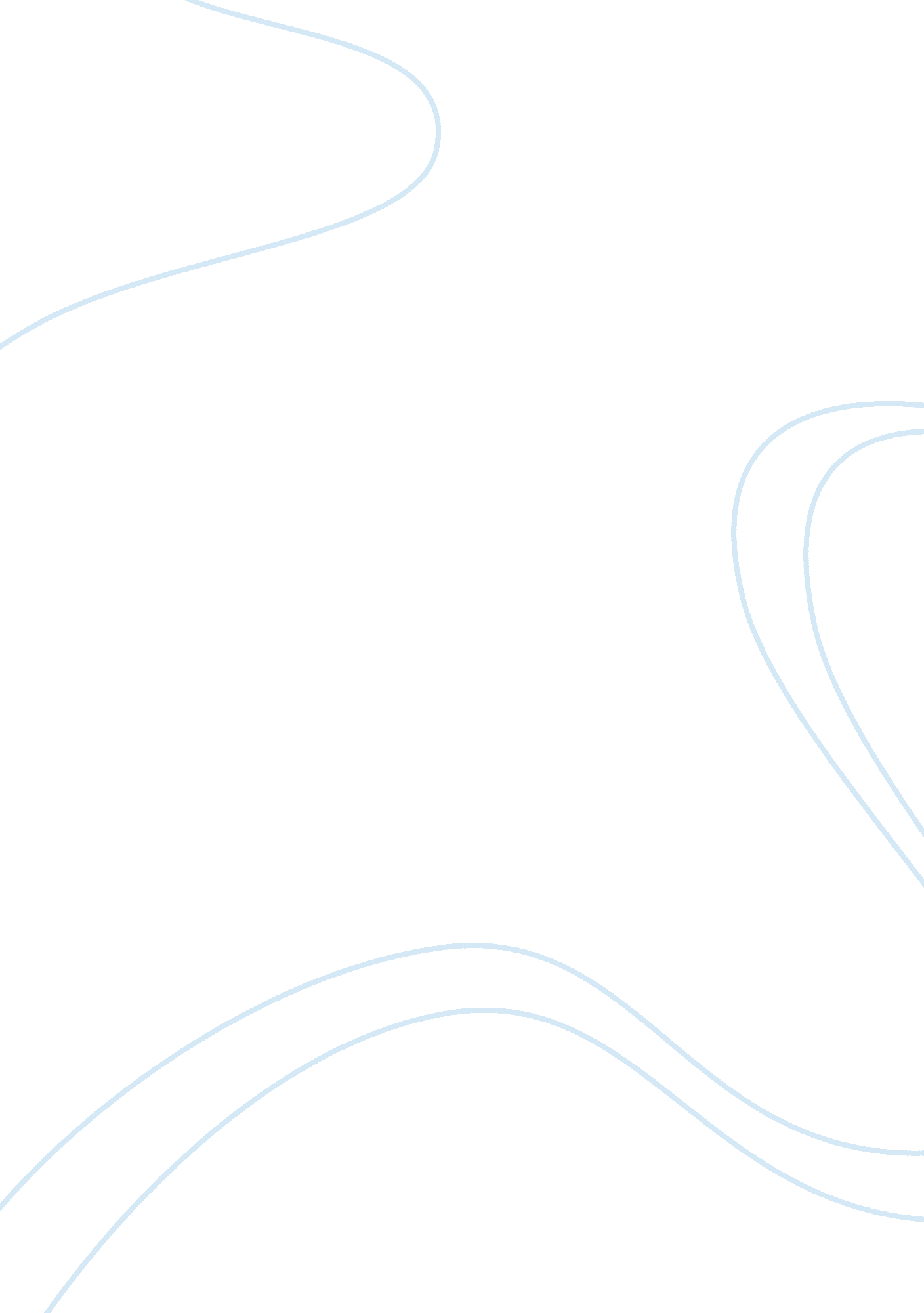 Education personal statementLaw, Criminal Justice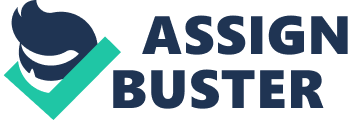 Objective I desire an entry-level position serving as a Probation Officer or Probation Agent. I wish to utilize my education, background, and skills. I can bring a professional demeanor to the position. Anticipated Graduation date 5/2013Siena Heights University Adrian, MI 
BA, Criminal Justice 
PrerequisitesJackson Community College Jackson, MI 
Experience 
Probate Division Intern 
- Assisted with the preparation of pre-sentencing reports. 
- Reviewed the information on the backgrounds of individuals who were awaiting sentencing on convictions in district court. 
- Reviewed case files to ensure compliance and ensured that the termination of probation recommendation was justified in such cases. 
- Initiated and proceeded with show for just cause and violation of probation proceedings. 
- Assisted in determining judgments based upon information gathered and assisted in the preparation of recommendations. 
- Appeared in court for probation violation, sentencing, and other types of hearings. 
- Reviewed probation procedures with new probationers. 
- When deemed appropriate, made recommendations to community-based programs to assist clients with emotional, alcohol and/or drug counseling services. Qualifications - I possess the ability to work with a wide range of individuals. 
- I am a patient and objective person. 
- I demonstrate responsibility and am a mature individual. 
- I am capable of contributing to and working as a member of a team. 
- I have the ability to write clear and concise reports. 
- I have an innate interest in helping assist people who may be experiencing many complex problems at this point in their lives. Page 2 Professional Affiliations 
Criminal Justice League 
Member of Valley National Eight-ball Association References Available upon request. 